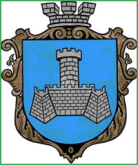 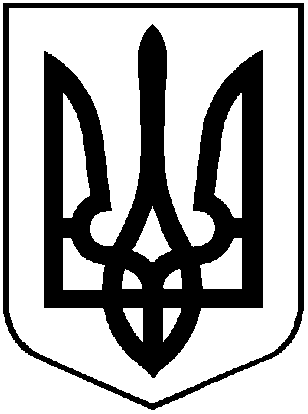 УКРАЇНАХМІЛЬНИЦЬКА МІСЬКА РАДАВІННИЦЬКОЇ ОБЛАСТІВиконавчий комітетР І Ш Е Н Н Явід  26 серпня   2022 року                                                                     №424Про надання дозволу на безоплатну передачумайна з балансу КНП «Хмільницький ЦПМСД»на баланс КНП «Хмільницька ЦЛ»З метою ефективного використання комунального майна Хмільницької міської територіальної громади, відповідно до Положення про порядок списання та передачі майна, що належить до комунальної власності Хмільницької міської територіальної громади, затвердженого рішенням 15 сесії міської ради 6 скликання від 27.10.2011 року №320 (зі змінами), відповідно до листів  генерального директора КНП «Хмільницька ЦЛ» від 01.08.2022 р. №01-11-08/731, та директора КНП «Хмільницький ЦПМСД» від 08.08.2022 р. №01-23/494, керуючись ст. 29, 59, 60  Закону України «Про місцеве самоврядування в Україні», виконавчий комітет Хмільницької міської радиВ И Р І Ш И В :Надати дозвіл на безоплатну передачу майна з балансу  Комунального некомерційного підприємства «Хмільницький центр первинної медико-санітарної допомоги» Хмільницької міської ради (код ЄДРПОУ 36905591) на баланс Комунального некомерційного підприємства «Хмільницька центральна лікарня» Хмільницької міської ради (код ЄДРПОУ 01982695) згідно додатку  до цього рішення.Керівникам вищезазначених установ здійснити передачу майна, зазначеного в п.1  цього рішення, в місячний термін з дня офіційного оприлюднення цього рішення, відповідно до вимог чинного законодавства та оформити актом приймання-передачі.Керівникам вищезазначених установ відобразити операції з приймання-передачі майна, зазначеного в п.1  цього рішення, у бухгалтерському обліку.Контроль за виконанням цього рішення покласти на заступника міського голови з питань діяльності виконавчих органів міської ради згідно розподілу обов’язків.   Міський голова               		                             Микола ЮРЧИШИНКеруючий справами виконкому міської ради 							Сергій МАТАШДодаток   до рішення виконавчого комітету міської ради  від  26 серпня 2022р. №424  №НазваНазваДата випускуДата випускуДата і номер введення в експлуатаціюДата і номер введення в експлуатаціюІнвентарний номерІнвентарний номерПервинна вартість, грн.Первинна вартість, грн.Знос, грн.Знос, грн.Світильник ML-60Жовтень 2012 №17Жовтень 2012 №1718.01.2013, №4418.01.2013, №4410470561104705615000,005000,005000,005000,00Світильник ML-60Жовтень 2012 №17Жовтень 2012 №1718.01.2013, №4418.01.2013, №4410470560104705605000,005000,005000,005000,00Камера у/ф для зберігання  стер. мед. інструмента Грудень 2012 №17Грудень 2012 №1718.01.2013, №4418.01.2013, №4410470590104705903236,003236,003236,003236,00Камера у/ф для зберігання  стер. мед. інструмента Грудень 2012 Грудень 2012 18.01.2013, №4418.01.2013, №4410470591104705913236,003236,003236,003236,00Камера у/ф для зберігання  стер. мед. інструмента Грудень 2012 Грудень 2012 18.01.2013, №4418.01.2013, №4410470592104705923236,003236,003236,003236,00